令和６年２月２７日関　係　各　位新潟市長　中原　八一　　（担当　観光・国際交流部）新潟市「北陸応援割にいがたクーポン」取り扱い加盟店の募集について時下、ますますご清栄のこととお慶び申し上げます。さて、能登半島地震の影響により落ち込んだ観光需要を取り戻すため、旅行代金を割り引くことで観光需要を喚起する「北陸応援割」が間もなく実施されます。これに合わせ、本市においても、北陸応援割を利用して市内旅館・ホテルで宿泊された方に対し、飲食店やお土産店などで使えるクーポンを配布する「北陸応援割にいがたクーポン配布事業」を実施いたします。つきましては、クーポン取り扱い加盟店の申請を下記により受け付けますので、ぜひ積極的なお申し込みをお願いたします。記●申請方法・市ホームページ「北陸応援割にいがたクーポン」→「加盟店募集」より申請書をダウンロードし、メール又はFAXで事務局までお送りください。　※同意事項を必ずご確認ください。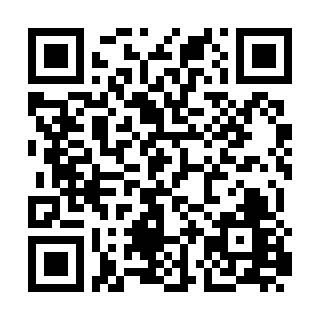 ・アドレス：https://www.city.niigata.lg.jp/kanko/kanko/oshirase/coupon.html●申請期限　令和６年3月６日（水）●クーポン取扱期間等 ・令和6年3月16日（土）～ 4月30日（火）　※「北陸応援割」の対象期間は3月16日～4月26日・クーポンの制度詳細は前記クーポンサイトからご確認ください●申請及びお問合せ先　　新潟市「北陸応援割にいがたクーポン」事務局【開設日：令和6年3月1日(金)～】住所：〒950-0087 新潟市中央区東大通1-3-8 明治安田生命ビル 1階電話：025-288-5473　FAX：025-288-6242　Mail：ouen_niigatashi@nta.co.jp営業時間：平日10:00～16:00　※土日祝祭日はお休み【参考】新潟市「北陸応援割にいがたクーポン配布事業」スキーム（予定）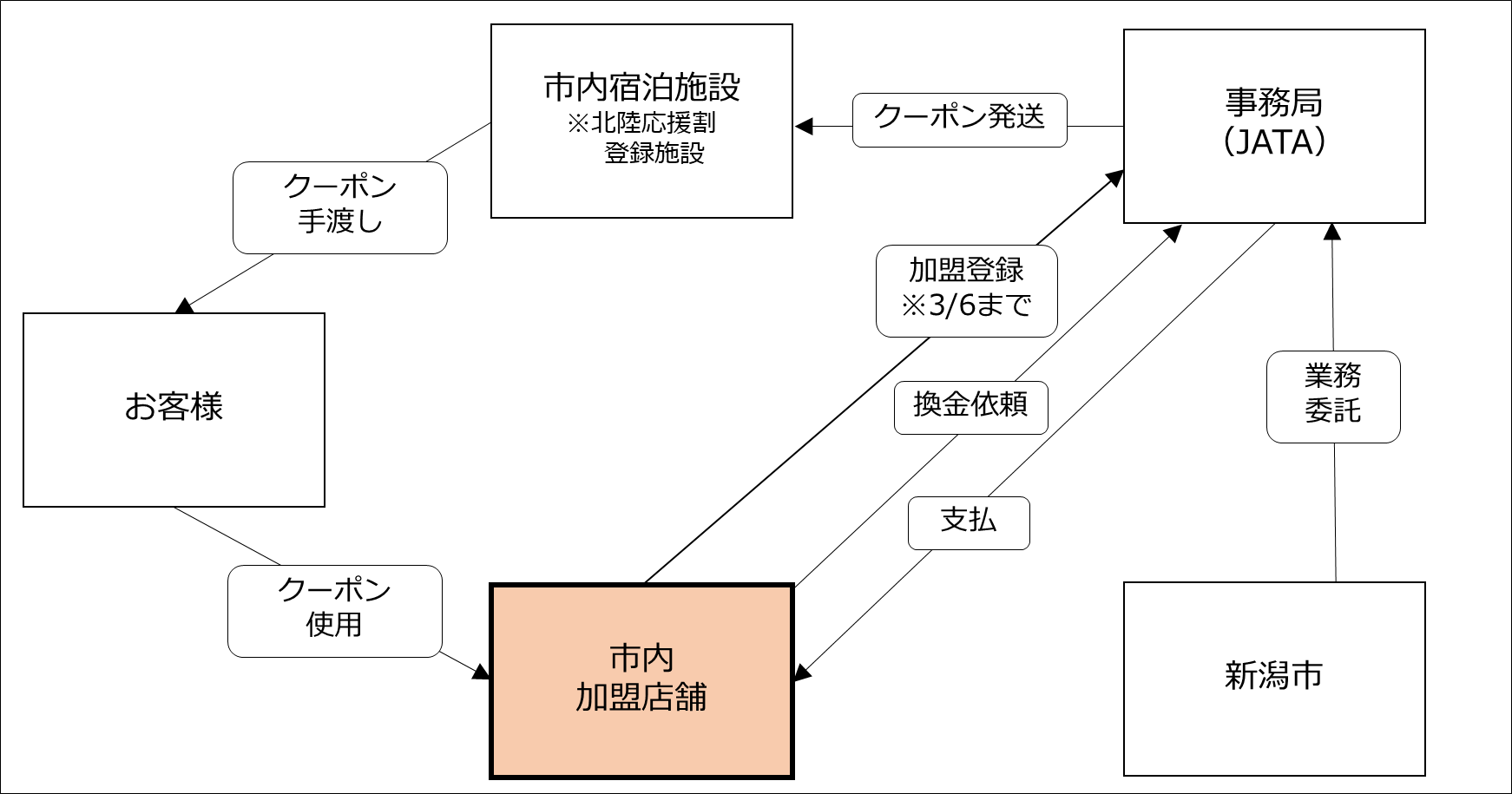 